Тема занятия: сказка «Пузырь, Соломинка и Лапоть».1.Знакомство со сказкой.Посмотрите мультфильм «Три дровосека»  (по мотивам сказки «Пузырь, Соломинка и Лапоть»).https://www.youtube.com/watch?v=-U8OFR4NVnw2. Задайте детям вопросы по содержанию сказки. Кто пошел в лес дрова рубить?Что им помешало идти дальше?Что сказал Лапоть Пузырю?Согласился ли Пузырь перевезти друзей на другой берег?Как ты думаешь, почему Пузырь не захотел этого сделать?Что предложил Пузырь?Согласилась Соломинка? Как ты думаешь почему она согласилась?Кто первым пошел по Соломинке?Что случилось с Соломинкой? Почему она переломилась?Что делал Пузырь, когда его друзья попали в беду?Что случилось с Пузырем, когда он хохотал?Если бы твои друзья попали в беду, ты бы стал смеяться над ними? А что бы ты сделал?Как бы ты посоветовал путешественникам перебраться через реку? (Переплыть на Лапте или срубить дерево и сделать мост.)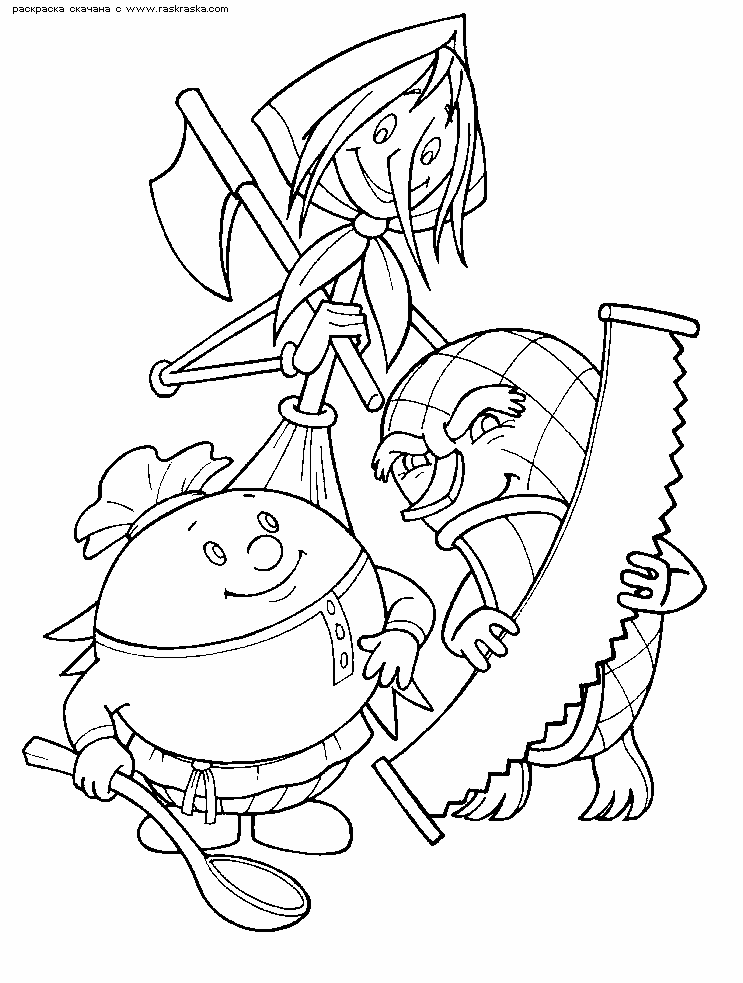 